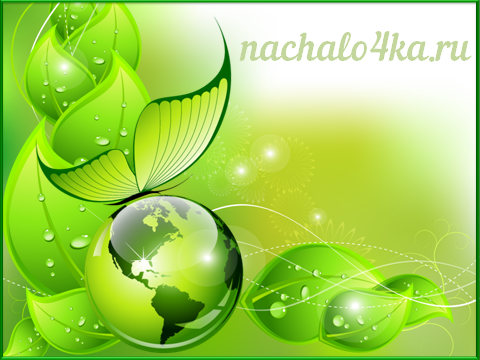 1.Агафонов, А. Город «под подушкой» [ При неблагоприятных метеорологических условиях российские города начинают задыхаться от промышленных выбросов ] / А. Агафонов // Экология и право. -2016. - № 1. – С. 22-27. (ч/з№2).2.Антонов, А.Л. Новые данные о гнездовании белоплечего орлана Haliaeetus pelagicus в Тумнинском федеральном заказнике (юг побережья Татарского пролива) / А.Л. Антонов, С.В. Костомаров // Вестник ДВО РАН. – 2016. - № 3. – С. 90-94. (ч/з№2).3.Белкин, Д.Ю. Концепция по выводу из эксплуатации промышленных уран-графитовых реакторов (ПО «Маяк», Челябинская область) / Д.Ю. Белкин, И.А. Иванов, И.Г. Тананаев // Вестник ДВО РАН. – 2016. - № 3. – С. 58-65. (ч/з№2).4.Власова, Ж.Е. Из опыта интеграции химического и экологического образования / Ж.Е. Власова, З.С. Михайлова // Химия в школе. – 2015. - № 9. – С. 77-79. (ч/з№3).5.Гамаюнова, О.А. Химико-экологическая и микробиологическая характеристика вод бухты Козьмина (залив Петра Великого, Японское море) / О.А. Гамаюнова, Н.К. Христофорова, О.А. Дроздовская // Вестник ДВО РАН. – 2016. - № 3. – С. 39-46. (ч/з№2).6.Гордеев, Е.И. О.А. Гирина, Е.А. Лупян и др. ИС «VolSatView»: комплексный анализ данных об эксплозивных извержениях вулканов Камчатки / Е.И. Гордеев, О.А. Гирина,  Е.А. Лупян и др. // Вестник ДВО РАН. – 2016. - № 5. – С. 120-127. (ч/з№2).7.Долгих, Г.И. Сверхнизкочастотные периодичности сейсмической активности Земли / Г.И. Долгих, Ю.К. Москалюк, В.А. Чупин // Вестник ДВО РАН. – 2016. - № 5. – С. 128-130. (ч/з№2).8.Дрозд, В.А. Мониторинг радиационного фона объектов городской инфраструктуры Владивостока / В.А. Дрозд, К.С. Голохваст // Вестник ДВО РАН. – 2016. - № 3. – С. 66-71. (ч/з№2).9.Ершов, В.В. Геохимические аспекты миграции подземных флюидов в грязевых вулканах / В.В. Ершов, О.А. Никитенко, Ю.А. Перстнева // Вестник ДВО РАН. – 2016. - № 5. – С. 52-58. (ч/з№2).10.Ермаченков, И. Мутная вода, пыльное небо [ Краткий путеводитель по крупнейшим и грязнейшим российским гаваням ] / И. Ермаченков // Экология и право. -2016. - № 1. – С. 28-31. (ч/з№2).11.Колотов, А. Индустрия загрязнения / А. Колотов // Экология и право. -2016. - № 1. – С. 4-5. (ч/з№2).12.Крюкова, М.В. Природный парк «Шереметьевский»: перспективы природоохранной и реакционной деятельности / М.В. Крюкова, В.В. Пронкевич, А.Н. Махинов и др. // Вестник ДВО РАН. – 2016. - № 3. – С. 5-14. (ч/з№2).13.Левченко, Н.В. Формирование экологически ориентированного мировоззрения в системе образования: теоретические подходы /Н.В. Левченко // Интеграция образования. -2016. - № 3 (Т. 20). – С. 364-373. (НБО).14.Литвиненко, И.С. Медистое золото и серебряно-золотая амальгама в россыпях Юглеровского рудно-россыпного узла (Северо-Восток России) / И.С. Литвиненко // Вестник ДВО РАН. – 2016. - № 5. – С. 59-68. (ч/з№2).15.Манько, Ю.И. Леса на полуострове Муравьев-Амурский 150 лет назад / Ю.И. Манько, Г.А. Гладкова, Л.А. Сибирина // Вестник ДВО РАН. – 2016. - № 1. – С. 5-14. (ч/з№2).16.Маркевич, В.С. Новые данные по липовецкой флоре Раздольненского бассейна южного Приморья / В.С. Маркевич, Т.А. Ковалева, Е.В. Бугдаева и др. // Вестник ДВО РАН. – 2016. - № 5. – С. 69-77. (ч/з№2).17.Медведев, В.П. Поведение естественных радионуклидов в процессе щелочной переработки монацитового концентрата / В.П. Медведев, М.А. Семенов, О.В. Федорова и др. // Вестник ДВО РАН. – 2016. - № 1. – С. 53-57. (ч/з№2).18.Оводова, Е.В. Геохимия хвостохранилищ Краснореченской обогатительной фабрики (Дальнегорский район, Приморский край) / Е.В. Оводова, И.А. Тарасенко, Н.А. Нагорнова и др. // Вестник ДВО РАН. – 2016. - № 5. – С. 43-51. (ч/з№2).19.Парамонова, Н. Накопленные, экологические, наши [ В России не существует единой системы ликвидации накопленного экологического ущерба ] /Н. Парамонова // Экология и право. -2016. - № 1. – С. 15-21. (ч/з№2).20.Платонов, В.В. Использование гуминосодержащих материалов для решения радиоэкологических проблем / В.В. Платонов, С.Н. Калмыков, В.Г. Писляк и др. // Вестник ДВО РАН. – 2016. - № 3. – С. 72-79. (ч/з№2).21.Подольский, С.А. Методология организации и ведения мониторинга биоразнообразия в зонах влияния ГЭС на примере крупных гидроузлов Приамурья / С.А. Подольский, С.Ю. Игнатенко, Е.В. Игнатенко и др. // Вестник ДВО РАН. – 2016. - № 1. – С. 15-25. (ч/з№2).22.Прокопенко, С.В. Особенности растительного покрова горы Половинкина (Приморский край, Ольгинский район) / С.В. Прокопенко // Вестник ДВО РАН. – 2016. - № 3. – С. 15-24. (ч/з№2).23.Прошкина, З.Н. О глубинном строении зоны разрушения хребта Витязя (Центральные Курилы) / З.Н. Прошкина // Вестник ДВО РАН. – 2016. - № 5. – С. 36-42. (ч/з№2).24.Ростов, И.Д. Межгодовая динамика уровня загрязненности акваторий залива Петра Великого за последние 40 лет / И.Д. Ростов, Н.И. Рудых, В.И. Ростов //  Вестник ДВО РАН. – 2015. - № 6. – С. 49-63. (ч/з№2).25.Ростов, И.Д. Проявление глобальных климатических изменений в прибрежных водах северной части Японского моря / И.Д. Ростов, Н.И. Рудых, В.И. Ростов и др. // Вестник ДВО РАН. – 2016. - № 5. – С. 100-112. (ч/з№2).26.Степанов, Д.В. Климатическая изменчивость циркуляции вод Японского  моря во второй половине XX века / Д.В. Степанов //  Вестник ДВО РАН. – 2015. - № 6. – С. 29-40. (ч/з№2).27.Тарасов, О.В. Формы состояния и миграция радионуклидов в почвах Восточно-Уральского радиоактивного следа / О.В. Тарасов, О.В. Федорова, И.Г. Тананаев и др. // Вестник ДВО РАН. – 2016. - № 1. – С. 47-52. (ч/з№2).28.Тихонов, И.Н. Ретроспективная оценка применимости двухэтапной схемы краткосрочного прогнозирования землетрясений южного Сахалина по данным детального каталога / И.Н. Тихонов, А.С. Закупин // Вестник ДВО РАН. – 2016. - № 1. – С. 58-66. (ч/з№2).29.Фетисов, Д.М. Фрагментированность геосистем транспортными коммуникациями и сохранение биоразнообразия юга Дальнего Востока России / Д.М. Фетисов // Вестник ДВО РАН. – 2016. - № 1. – С. 38-46. (ч/з№2).30.Чудаев, О.В. Гидроминеральные ресурсы Приморского края / О.В. Чудаев, Н.А. Харитонова, Г.А. Челноков и др. // Вестник ДВО РАН. – 2016. - № 5. – С. 11-20. (ч/з№2).31.Шестеркин, В.П. Пространственная и сезонная динамика содержания железа в водах среднего Амура / В.П. Шестеркин, Н.М. Шестеркина // Вестник ДВО РАН. – 2016. - № 5. – С. 21-30. (ч/з№2).32.Шлык, Н.В. Быстрое опреснение Камчатского течения / Н.В. Шлык, К.А. Рогачев // Вестник ДВО РАН. – 2016. - № 5. – С. 113-119. (ч/з№2).33.Яковлев, И. Недоступные технологии. Промышленное загрязнение в России: невозможно измерить, невозможно контролировать / И. Яковлев // Экология и право. -2016. - № 1. – С. 7-10. (ч/з№2).